BudizmasGimus vaikui:Daugelis tėvų neša kūdikį vienuoliams į šventyklą, kad šie kūdikį palaimintų.Vienuoliai ant kūdikio rankos riešo užriša šventą apyrankę. Vieno mėnesio amžiaus kūdikiui nuskutami plaukai.Maistas Daugelis budistų yra vegetarai.Budistai teigia, kad negalima nevalia atimti kito gyvybės Kai kurie budistai net per šventes nevalgo nei mėsos, nei žuvies. Kai kurie valgo ir žuvį, ir mėsą, bet patys nežudo gyvūnų. Budistai neša maistą į šventyklą ir padeda prie  Budos statulos. Maistas aukojamas vienuoliams. Vienuoliai vaikšto per budistų gyvenvietes ir renka maistą. Vienuoliai maitinasi aukojamu maistu.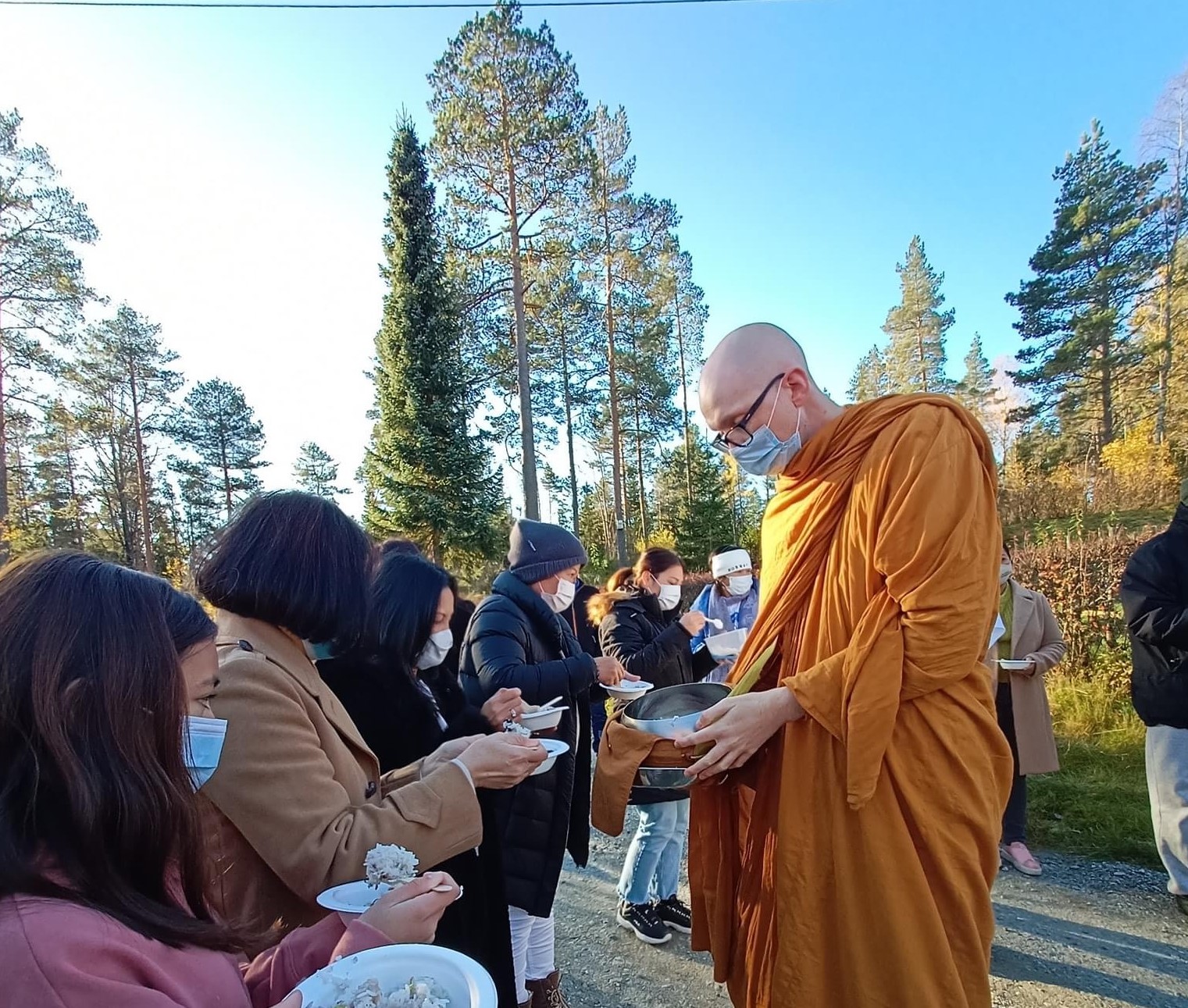 Bilde: Eve KrastevaMaldaBudistai nesimeldžia jokiems dievams.Budistų melda ir aukojimas vadinamas Pūdža.Pūdža (malda ir aukojimas) - tai Budai ir jo mokymui rodomos pagarbos būdas.Pūdža (malda ir aukojimas) gali būti atliekamas tiek namuose, tiek šventykloje.Daugelis budistų savo namuose yra įsirengę nedidelį altorių. Jame kabo Budos paveikslas arba stovi Budos statula.Prieš Budos statulą padedama vandens, smilkalų, gėlių, ryžių, vaisių ir kt. Meldžiantis budistai nusilenkia tris kartus: Pirmas nusilenkimas skirtas BudaiAntras - Dharmai (Budos mokymui)Trečias - Sanghai (vienuolių bendruomenėms)                                                           Meditacija Budistų meditacija - tai dėmesio ir koncentracijos sutelkimo pratimai. Vienuolių pagrindinė užduotis yra medituoti. Meditacijos tikslas – atsisakyti visų aistrų ir troškimų, kad būtų galima pasiekti nirvaną.Budistai medituoja tam, kad atsipalaiduotų, nusiramintų ir susikauptų darbui.Kaip medituojama? Kojos sukryžiuojamos po savimiTiesi nugaraGiliai įkvepiama ir iškvepiamaSvarbu susikaupimas, kurio neblaško nei vidiniai, nei išoriniai veiksniai. 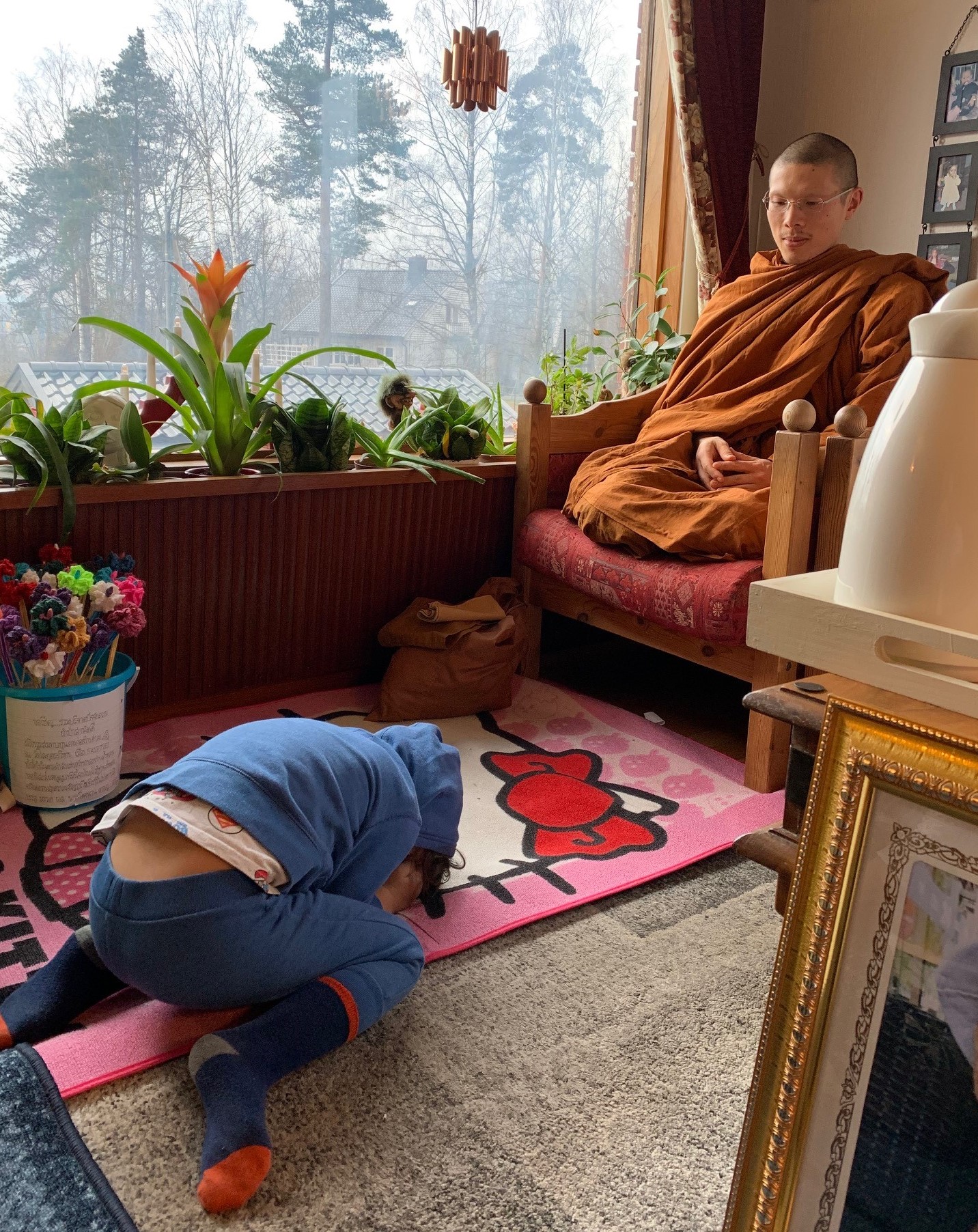 Bilde: Monthipa Silo GauslaaMaldos karoliai Tibeto ir japonų budistų maldos karoliai yra sudaryti iš 108 mažų karoliukų. Meldžiantis budistai gieda mantras ir švento rašto maldas. Mantra yra šventi žodžiai ar sakiniai. Mantra naudojama tam, kad būtų lengviau susikaupti.Viena iš penkių gyvenimo taisyklių Nemeluok arba nekalbėk netiesos.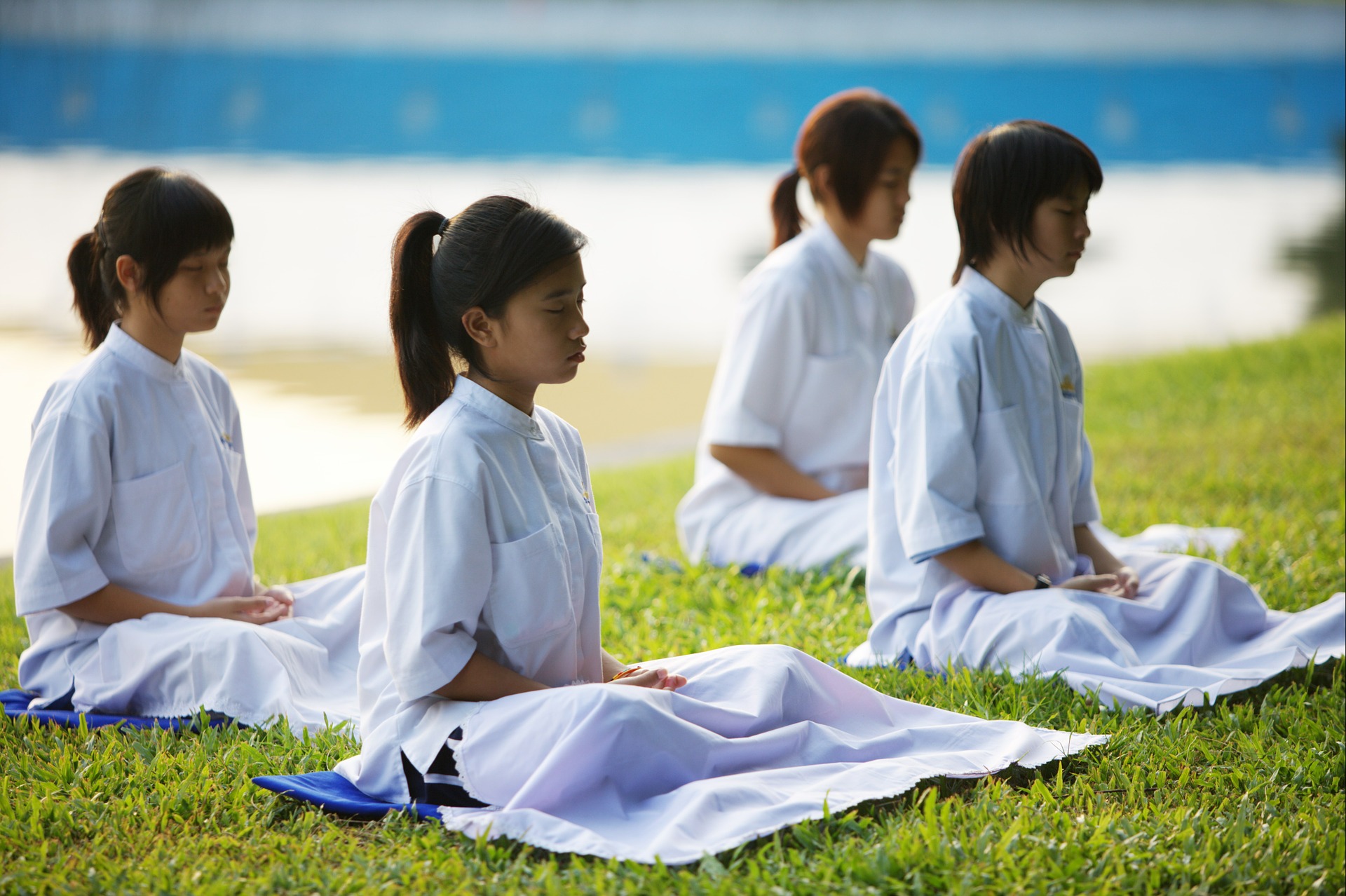 Bilde: Pixabay, Honey Kochphon Onshawee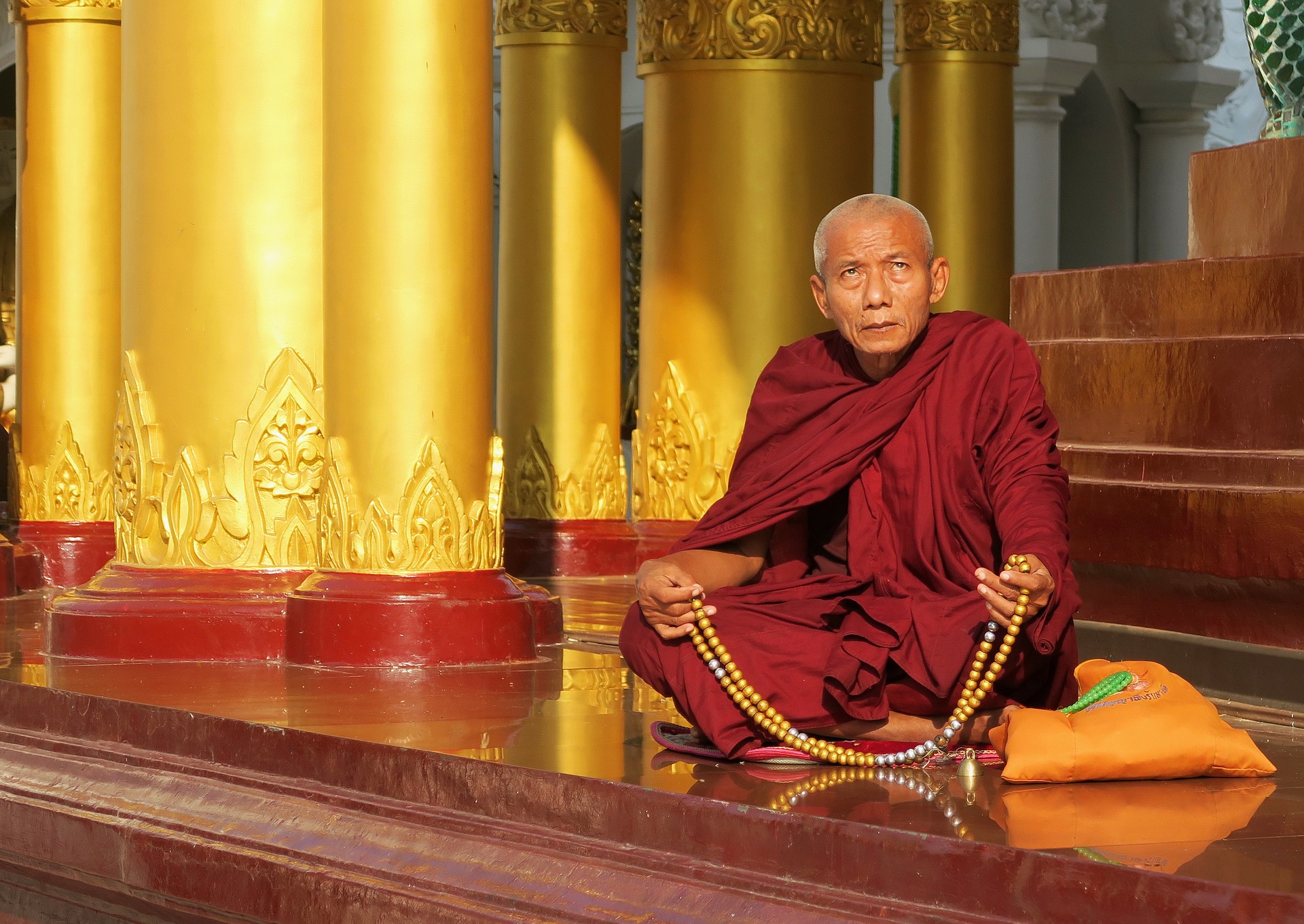 Bilde: Pixabay, Alistair McLellan                                               Kilde:
Vi i verden 3, Børresen, Larsen og Nustad, 2007
http://www.buddhistforbundet.no (Sist opplastet 3. februar 2021)
